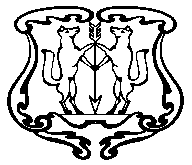 АДМИНИСТРАЦИЯ ГОРОДА ЕНИСЕЙСКАКрасноярского краяРАСПОРЯЖЕНИЕО создании рабочей группы по подготовке ежегодного отчета главы города Енисейска о результатах деятельности за 2015 год	В целях своевременной и качественной подготовке ежегодного отчета главы города Енисейска о результатах своей деятельности и деятельности администрации города Енисейска, руководствуясь Федеральном законом от 06.10.2003  №131-ФЗ «Об общих принципах организации местного самоуправления в Российской Федерации»,  Решением Енисейского городского Совета  депутатов от 16.12.2015 №3-хх                           «О ежегодном отчете главы города Енисейска о результатах деятельности»,  статьями 37, 39 и 43  Устава города Енисейска:	1. Утвердить состав  рабочей группу по подготовке ежегодного отчета главы города Енисейска о результатах деятельности за 2015 год согласно приложению 1 к настоящему распоряжению.	2. Заместителям главы города, руководителям структурных подразделений администрации города обеспечить качественную подготовку отчета возглавляемого структурного подразделения администрации города по форме и структуре согласно приложениям 2,3 к настоящему распоряжению.	3. Заместителям главы города, членам рабочей группы по подготовке ежегодного отчета главы города проанализировать итоги работы по закрепленному направлению деятельности и в срок до 27 мая 2016 года предоставить в отдел экономического развития, торговли и предпринимательской деятельности информацию согласно  утвержденной форме.	4. Отделу экономического развития, торговли и предпринимательской деятельности (Помалейко Н.Г.) в срок до 30 мая 2016 года подготовить сводный (полный, обобщенный) отчет главы города  о результатах деятельности за 2015 год.	5. Контроль за исполнением настоящего распоряжения оставляю за собой.	   6. Распоряжение вступает в силу со дня подписания и подлежит размещению на официальном интернет-сайте города Енисейска:www.eniseysk.com.Глава  города                                                                                                   И.Н. АнтиповПомалейко Надежда Геннадиевна,тел. 8(39195)2-26-84ФОРМА ЕЖЕГОДНОГО ОТЧЕТА О РЕЗУЛЬТАТАХ ДЕЯТЕЛЬНОСТИ ГЛАВЫ И АДМИНИСТРАЦИИ ГОРОДА ЕНИСЕЙСКА          __________________________________________________________________ ф.и.о. главы города Енисейскас «__»______20__г. по «___»_____20__ г.                                                           Подпись ___________________                                                          Дата "__" _________ ____ г.  Раздел 1. Оценка социально-экономического положения в городе Енисейске, положительная и отрицательная динамикаОтветственный: Помалейко Н.Г., начальник отдела экономического развития, предпринимательской деятельности и торговли администрации города.Раздел 2. Основные направления деятельности главы города в отчетном периоде и достигнутые по ним результатыРаздел 3.  Исполнительно-распорядительная деятельность администрации  города Енисейска по вопросам местного значения в отчетном периоде, достигнутые по ним результатыРаздел 4. Осуществление администрацией города Енисейска муниципального контроляРаздел 5. Деятельность главы города по решению вопросов, поставленных перед ним городским Советом, достигнутые результатыРаздел 6. Основные цели и направления деятельности на предстоящий период       Приложение 3к распоряжению администрации городаот «       »  05  2016  №          -рО ДОСТИГНУТЫХ ЗНАЧЕНИЯХ ПОКАЗАТЕЛЕЙ ДЛЯ ОЦЕНКИ ЭФФЕКТИВНОСТИДЕЯТЕЛЬНОСТИ ГЛАВЫ И АДМИНИСТРАЦИИ ГОРОДА ЕНИСЕЙСКАЗА 2015  ГОДОтветственный: Помалейко Н.Г., начальник отдела экономического развития, предпринимательской деятельности и торговли администрации города.«  19  »     05       2016г.г. Енисейск№   573   -рПриложение 1к распоряжению администрации городаот «  19 »  05  2016  №    573   -рСостав
 рабочей группы по подготовке ежегодного отчета главы города Енисейска о результатах деятельности за 2015 годПодразделыПоказатели 2015  годаПоказатели2014 годаПояснение2.1. Реализация полномочий главы города по решению вопросов местного значения: 1) представление города в отношениях с органами государственной власти, органами местного самоуправления других муниципальных образований, гражданами и организациями от имени города;2) обеспечение осуществления органами местного самоуправления города полномочий по решению вопросов местного значения и отдельных государственных полномочий, переданных органам местного самоуправления федеральными законами и законами Красноярского края;3) внесение в городской Совет проектов решений;4) представление на утверждение городского Совета проекта бюджета города и отчета о его исполнении, проектов решений о корректировке бюджета города и распределении средств, полученных в результате экономии расходов бюджета или превышения его доходов над расходами;5) представление на рассмотрение городского Совета проектов нормативных актов, предусматривающих установление, изменение и отмену местных налогов и сборов;6) представление на утверждение городского Совета проектов планов и программ социально-экономического развития города и отчеты об их исполнении;7) подписание и обнародование решений городского Совета;8) требование созыва внеочередного заседания Енисейского городского Совета депутатов; 9) издание в пределах своих полномочий правовых актов;10) назначение публичных слушаний;11) представление в городской Совет состава административной комиссии города Енисейска;12) представление на утверждение городским Советом депутатов структуры администрации города;13) организация и контроль выполнения решений, принятых жителями на местном референдуме, решений городского Совета депутатов;14) подконтрольность и подотчетность городскому Совету и населению города;15) заключение от имени администрации города договоров и соглашений;16) организация взаимодействия администрации города с муниципальными учреждениями и муниципальными предприятиями;17) осуществление руководства гражданской обороной, организация мероприятий по защите жителей города от чрезвычайных ситуаций;18) организация приема граждан должностными лицами администрации города, ведение личного приема граждан и уполномоченных представителей юридических лиц, организация рассмотрения предложений, заявлений, обращений и жалоб граждан и юридических лиц, принятие по ним решения;19) обеспечение осуществления администрацией города полномочий по решению вопросов местного значения и отдельных государственных полномочий, переданных органам местного самоуправления федеральными законами и законами Красноярского края;20) утверждение, организация работы с кадрами в администрации города, их аттестация, переподготовка и повышение квалификации;21) осуществление приема на работу и увольнения работников администрации города, применения к ним мер поощрения и дисциплинарной ответственности;22) установление порядка награждения и награждение почетным званием «Заслуженный педагог города Енисейска», Премией главы города Енисейска «Лучший работник муниципальной системы образования», иными наградами и знаками отличия;23) представление города и членство в ассоциациях и союзах, образуемых на муниципальном, региональном и федеральном  уровнях;24) осуществление иных полномочий в соответствии с федеральными и краевыми законами, Уставом города, решениями городского Совета.Ответственный: Черемных Н.В., заместитель главы городаИсполнители: Шароглазова Н.Б., Барков И.Н. 2.2. Взаимодействие с органами государственной власти, органами местного самоуправления иных муниципальных образований, гражданами и организациямиИсполнители: Шароглазова Н.Б., Барков И.Н. 2.3. Работа с обращениями граждан, личный прием гражданИсполнители: Шароглазова Н.Б., Барков И.Н. 2.4. Осуществление правотворческой инициативыИсполнители: Шароглазова Н.Б., Барков И.Н. ПодразделыПоказатели 2015 годаПоказатели2014 годаПояснение1) разработка и реализация планов и программ развития города;2) разработка и исполнение бюджета города;3) управление и распоряжение муниципальной собственностью в соответствии с действующим законодательством, Уставом города и решениями городского Совета;4) предоставление и изъятие земельных участков, на основе генерального плана города и проектов планировки и застройки территории города, в порядке определенном городским Советом, контроль их целевого использования, предоставление в пользование природных ресурсов местного значения;5) организация электро-, тепло-, газо-, и водоснабжения населения, водоотведение, снабжение населения топливом;6) выполнение функций заказчика и организатора пассажирских перевозок;7) организация в городе обеспечения первичных мер пожарной безопасности;8) установление в порядке, установленном городским Советом, платы за аренду, находящегося в муниципальной собственности движимого и недвижимого имущества и ставки арендной платы за землю; 9) осуществление в порядке, установленном городским Советом,  полномочий в области регулирования надбавок к ценам (тарифам) и надбавок на услуги муниципальных предприятий и учреждений, организаций коммунального комплекса и других организаций, осуществляющих свою деятельность на территории города; 10) организация проведения на территории города мероприятий по охране природных ресурсов и окружающей природной среды;11) организация эксплуатации муниципального жилищного фонда, муниципальных объектов коммунального и дорожного хозяйства, решение вопросов изменения функционального назначения муниципальных жилых помещений;12) осуществление общего руководства учреждениями образования, культуры, здравоохранения, физической культуры и спорта, находящимися в ведении города, а также планирование развития сети этих учреждений;13) принятие решения о создании муниципальных автономных, бюджетных или казенных учреждений;14) осуществление социальной защиты населения за счет средств городского бюджета и привлеченных средств;15) разработка и реализация программы занятости населения города;16) организация работы муниципального архива;17) обеспечение на территории города соблюдения законности, охраны прав и свобод граждан, осуществление контроля за деятельностью муниципальной милиции;18) координация деятельности предприятий, организаций, учреждений, подразделений милиции, вневедомственной охраны, гражданской обороны и других специальных служб при угрозе возникновения чрезвычайных ситуаций;19) ведение реестра муниципальной собственности;20) осуществление учета органов территориального общественного самоуправления;21) участие в создании хозяйственных обществ, в том числе межмуниципальных;22) обеспечение организационной, материально-технической подготовки и проведения муниципальных выборов, местного референдума, голосования по отзыву депутата, главы города, голосования по вопросам изменения границ города, преобразования муниципального образования;23) разработка и утверждение схемы размещения нестационарных торговых объектов в порядке, установленном законодательством;24) разработка и согласование схемы размещения рекламных конструкций в порядке, установленном законодательством;25) осуществление иных полномочий, определенных федеральными законами, законами Красноярского края, Уставом города, нормативными актами городского Совета и главы города.Ответственные: Патюков О.А., Черемных Н.В.Исполнители: Авдеев А.В., Барков И.Н., Шмик Д.А., Помалейко Н.Г., Хасанова И.Х., Ким З.А., Кушаков Е.В.ПодразделыПоказатели 2015 годаПоказатели2014  годаПояснение2.4.1. организация и осуществление муниципального контроля на территории города, в том числе проведение плановых (а в случаях предусмотренных Законом) и внеплановых проверок соблюдения юридическими лицами, индивидуальными предпринимателями требований, установленных муниципальными правовыми актами, а также требований, установленных федеральными законами, законами Красноярского края, в случаях, если соответствующие виды контроля относятся к вопросам местного значения;2.4.2. организация и осуществление регионального государственного контроля (надзора), полномочиями, по осуществлению которого наделены органы местного самоуправления;2.4.3.  разработка административных регламентов осуществления муниципального контроля в соответствующих сферах деятельности;2.4.4. организация и проведение мониторинга эффективности муниципального контроля в соответствующих сферах деятельности, показатели и методика проведения которого утверждаются Правительством Российской Федерации;2.4.5 осуществление иных предусмотренных федеральными законами, законами и иными нормативными правовыми актами Красноярского края полномочий. Ответственный: Никольский В.В., Патюков О.А., Исмагилов Ш.Г.,  Барков И.Н.Единица измеренияОтчетная информацияОтчетная информацияОтчетная информацияПримечаниеЕдиница измерения201420152016ПримечаниеЭкономическое развитие1. Число субъектов малого и среднего предпринимательства в расчете на 10 тыс. человек населенияединиц2. Доля среднесписочной численности работников (без внешних совместителей) малых и средних предприятий в среднесписочной численности работников (без внешних совместителей) всех предприятий и организацийпроцентов3. Объем инвестиций в основной капитал (за исключением бюджетных средств) в расчете на 1 жителярублей4. Доля площади земельных участков, являющихся объектами налогообложения земельным налогом, в общей площади территории городского округа (муниципального района)процентов5. Доля прибыльных сельскохозяйственных организаций в общем их числе-"-6. Доля протяженности автомобильных дорог общего пользования местного значения, не отвечающих нормативным требованиям, в общей протяженности автомобильных дорог общего пользования местного значения-"-7. Доля населения, проживающего в населенных пунктах, не имеющих регулярного автобусного и (или) железнодорожного сообщения с административным центром городского округа (муниципального района), в общей численности населения городского округа (муниципального района)процентов8. Среднемесячная номинальная начисленная заработная плата работников:рублейкрупных и средних предприятий и некоммерческих организаций-"-муниципальных дошкольных образовательных учреждений-"-муниципальных общеобразовательных учреждений-"-учителей муниципальных общеобразовательных учрежденийрублеймуниципальных учреждений культуры и искусства-"-муниципальных учреждений физической культуры и спорта-"-Дошкольное образование9. Доля детей в возрасте 1 - 6 лет, получающих дошкольную образовательную услугу и (или) услугу по их содержанию в муниципальных образовательных учреждениях в общей численности детей в возрасте 1 - 6 летпроцентов10. Доля детей в возрасте 1 - 6 лет, стоящих на учете для определения в муниципальные дошкольные образовательные учреждения, в общей численности детей в возрасте 1 - 6 лет-"-11. Доля муниципальных дошкольных образовательных учреждений, здания которых находятся в аварийном состоянии или требуют капитального ремонта, в общем числе муниципальных дошкольных образовательных учрежденийпроцентовОбщее и дополнительное образование12. Доля выпускников муниципальных общеобразовательных учреждений, сдавших единый государственный экзамен по русскому языку и математике, в общей численности выпускников муниципальных общеобразовательных учреждений, сдававших единый государственный экзамен по данным предметампроцентов13. Доля выпускников муниципальных общеобразовательных учреждений, не получивших аттестат о среднем (полном) образовании, в общей численности выпускников муниципальных общеобразовательных учрежденийпроцентов14. Доля муниципальных общеобразовательных учреждений, соответствующих современным требованиям обучения, в общем количестве муниципальных общеобразовательных учреждений-"-15. Доля муниципальных общеобразовательных учреждений, здания которых находятся в аварийном состоянии или требуют капитального ремонта, в общем количестве муниципальных общеобразовательных учреждений-"-16. Доля детей первой и второй групп здоровья в общей численности обучающихся в муниципальных общеобразовательных учрежденияхпроцентов17. Доля обучающихся в муниципальных общеобразовательных учреждениях, занимающихся во вторую (третью) смену, в общей численности обучающихся в муниципальных общеобразовательных учреждениях-"-19. Доля детей в возрасте 5 - 18 лет, получающих услуги по дополнительному образованию в организациях различной организационно-правовой формы и формы собственности, в общей численности детей данной возрастной группыпроцентовКультура20. Уровень фактической обеспеченности учреждениями культуры от нормативной потребности:клубами и учреждениями клубного типапроцентовбиблиотеками-"-парками культуры и отдыха-"-21. Доля муниципальных учреждений культуры, здания которых находятся в аварийном состоянии или требуют капитального ремонта, в общем количестве муниципальных учреждений культуры-"-22. Доля объектов культурного наследия, находящихся в муниципальной собственности и требующих консервации или реставрации, в общем количестве объектов культурного наследия, находящихся в муниципальной собственностипроцентовФизическая культура и спорт23. Доля населения, систематически занимающегося физической культурой и спортомпроцентов23(1). Доля обучающихся, систематически занимающихся физической культурой и спортом, в общей численности обучающихсяпроцентовЖилищное строительство и обеспечение граждан жильем24. Общая площадь жилых помещений, приходящаяся в среднем на одного жителя, - всегокв. метровв том числе введенная в действие за один год-"-25. Площадь земельных участков, предоставленных для строительства в расчете на 10 тыс. человек населения, - всегогектаровв том числе земельных участков, предоставленных для жилищного строительства, индивидуального строительства и комплексного освоения в целях жилищного строительства-"-26. Площадь земельных участков, предоставленных для строительства, в отношении которых с даты принятия решения о предоставлении земельного участка или подписания протокола о результатах торгов (конкурсов, аукционов) не было получено разрешение на ввод в эксплуатацию:объектов жилищного строительства - в течение 3 леткв. метровиных объектов капитального строительства - в течение 5 леткв. метровЖилищно-коммунальное хозяйство27. Доля многоквартирных домов, в которых собственники помещений выбрали и реализуют один из способов управления многоквартирными домами, в общем числе многоквартирных домов, в которых собственники помещений должны выбрать способ управления данными домамипроцентов28. Доля организаций коммунального комплекса, осуществляющих производство товаров, оказание услуг по водо-, тепло-, газо-, электроснабжению, водоотведению, очистке сточных вод, утилизации (захоронению) твердых бытовых отходов и использующих объекты коммунальной инфраструктуры на праве частной собственности, по договору аренды или концессии, участие субъекта Российской Федерации и (или) городского округа (муниципального района) в уставном капитале которых составляет не более 25 процентов, в общем числе организаций коммунального комплекса, осуществляющих свою деятельность на территории городского округа (муниципального района)процентов29. Доля многоквартирных домов, расположенных на земельных участках, в отношении которых осуществлен государственный кадастровый учетпроцентов30. Доля населения, получившего жилые помещения и улучшившего жилищные условия в отчетном году, в общей численности населения, состоящего на учете в качестве нуждающегося в жилых помещениях-"-Организация муниципального управления31. Доля налоговых и неналоговыхдоходов местного бюджета (за исключением поступленийналоговых доходов подополнительным нормативамотчислений) в общем объемесобственных доходов бюджетамуниципального образования(без учета субвенций)процентов32. Доля основных фондоворганизаций муниципальнойформы собственности,находящихся в стадиибанкротства, в основныхфондах организациймуниципальной формысобственности (на конец годапо полной учетной стоимости)процентов33. Объем не завершенного вустановленные срокистроительства,осуществляемого за счетсредств бюджета городскогоокруга (муниципальногорайона)тыс. рублей34. Доля просроченнойкредиторской задолженностипо оплате труда (включаяначисления на оплату труда)муниципальных учреждений вобщем объеме расходовмуниципального образованияна оплату труда (включаяначисления на оплату труда)процентов35. Расходы бюджетамуниципального образованияна содержание работниковорганов местногосамоуправления в расчете наодного жителя муниципального образованиярублей36. Наличие в городском округе(муниципальном районе)утвержденного генеральногоплана городского округа(схемы территориальногопланирования муниципальногорайона)да/нет37. Удовлетворенность населениядеятельностью органовместного самоуправлениягородского округа(муниципального района)процентовот числаопрошенных38. Среднегодовая численностьпостоянного населениятыс. чел.Энергосбережение и повышение энергетической эффективности39. Удельная величина потребления энергетических ресурсов в многоквартирных домах:электрическая энергиякВт/ч на 1проживающеготепловая энергияГкал на 1кв. метробщейплощадигорячая водакуб. метровна 1проживающегохолодная вода-"-природный газ-"-40. Удельная величина потребления энергетических ресурсов муниципальными бюджетными учреждениями:электрическая энергиякВт/ч на 1человеканаселениятепловая энергияГкал на 1кв. метробщейплощадигорячая водакуб. метровна 1человеканаселенияхолодная вода-"-природный газ-"-